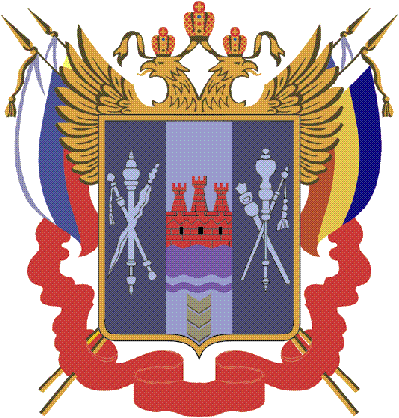 ТЕРРИТОРИАЛЬНАЯ  ИЗБИРАТЕЛЬНАЯ  КОМИССИЯ   ЕГОРЛЫКСКОГО  РАЙОНА  РОСТОВСКОЙ ОБЛАСТИПОСТАНОВЛЕНИЕ      25 июля 2013 г.                                                                               № 67-2                           ст. Егорлыкская Рассмотрев заявление члена УИК с правом решающего голоса  избирательного участка № 597 о выводе из состава участковой избирательной комиссии, в соответствии с п.4 ст. 12 Областного закона «О выборах депутатов представительных органов муниципальных образований в Ростовской области», территориальная избирательная комиссия ПОСТАНОВИЛА:Вывести из состава участковой избирательной комиссии избирательного участка № 597 Люсина С.В.Ввести в состав участковой избирательной комиссии избирательного участка № 597 Хмара Ивана Петровича, 28.03.1993 года рождения, образование неполное среднее, временно не работающий, выдвинут Егорлыкским районным отделением Коммунистической Партии Российской Федерации.Ввести Люсина С.В. в резерв состава участковой избирательной комиссии избирательного участка № 597Контроль за исполнением настоящего постановления возложить на секретаря комиссии И.В. Солодовникову.Председатель комиссии                                                       В.П. КарнаухСекретарь комиссии                                                                 И.В. СолодовниковаО внесении изменений в постановление ТИК   Егорлыкского района от 15 апреля 2013 года            № 61-2/597.